Załącznik nr 8Atrybuty to symboliczne przedmioty związane z  życiem danego Świętego. Które z tych przedmiotów są atrybutami Św. Maksymiliana Kolbe? Otocz je kołem.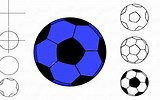 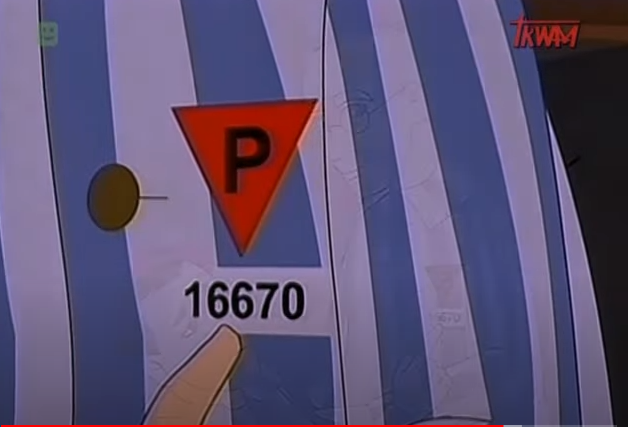 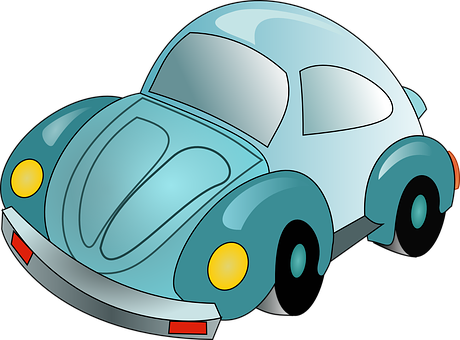 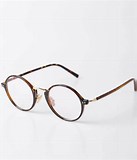 